UWB 大功率模组 WE-UB1MC01-01 用户手册 V1.0在初始化 WE-UB1MC01-01 模块时，需要在 int dwt_initialise(int config)函数的最后一行加入下列代码uint32 reg;// Set up MFIOreg = dwt_read32bitreg(GPIO_CTRL_ID);reg |= 0x00054000 ; // GPIO6 : EXTRXE outputdwt_write32bitreg(GPIO_CTRL_ID, reg);GPIO5 : EXTTXE outputGPIO4 : EXTPA output//disable fine grain sequencing - this is needed when using PA on the TXdwt_write16bitoffsetreg(PMSC_ID, PMSC_TXFINESEQ_OFFSET, PMSC_TXFINESEQ_DISABLE);二、电气特性（一）额定工作条件参数最小值-40典型值最大值+85单位℃备注工作温度电源电压2.83.33.6V正常运行VDDAON,VDD3V3OTP 编程电压VDD3V33.73.83.93.6VVTOP 编程是 VDD3V3 电压必须短时间加到3.8VGPIO[0-7]，WAKEUPRST_n，SPI_CS_n，SPI_MOSI，SPI_CLK3.6Ｖ可以应用于这些引脚表 8 UWB 模块操作条件注：设计时保证模组在这些范围内运行关于额定工作条件的更多详细信息请查阅 ）DW1000 Datasheet [3.1 Nominal Operating Conditions]9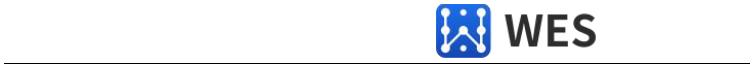 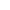 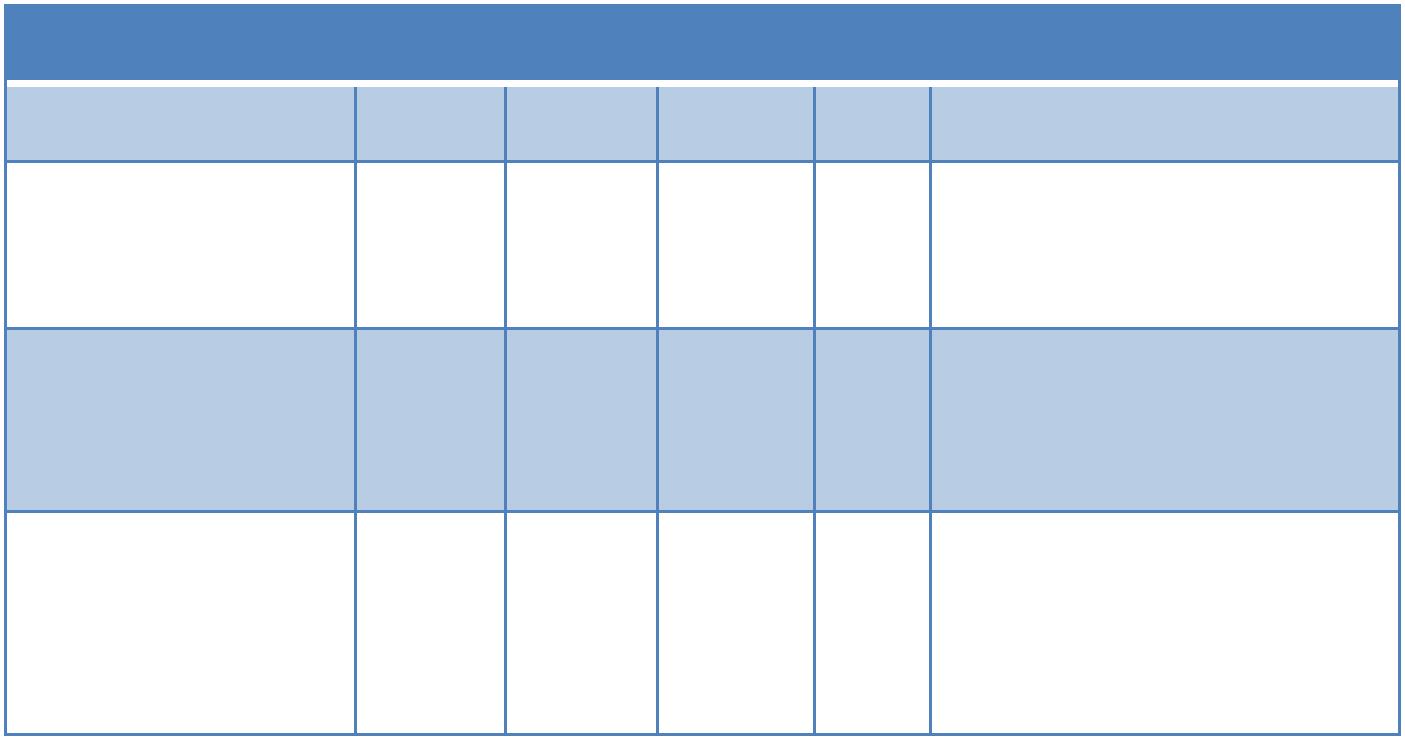 